   МУНИЦИПАЛЬНОЕ  БЮДЖЕТНОЕ  ОБЩЕОБРАЗОВАТЕЛЬНОЕ  УЧРЕЖДЕНИЕ«СРЕДНЯЯ  ОБЩЕОБРАЗОВАТЕЛЬНАЯ  ШКОЛА № 5 г. БЕСЛАНА»ПРАВОБЕРЕЖНОГО РАЙОНА РЕСПУБЛИКИ СЕВЕРНАЯ ОСЕТИЯ – АЛАНИЯП Р И К А З28 августа  2020 года                                                                                                      № 104    О создании совета по профилактике                  В соответствии со ст. 28 «Компетенция, права, обязанности и ответственность образовательной организации» Закона 273-ФЗ «Об образовании в РФ», в целях исполнения Закона РФ от 24.06.1999 № 120-ФЗ      «Об основах системы профилактики безнадзорности и правонарушений несовершеннолетних», для контроля правонарушений среди несовершеннолетних п р и к а з ы в а ю:Создать Совет по профилактике правонарушений безнадзорности  и правонарушений среди несовершеннолетних в составе:Председатель Совета : Баева И.Р.- директор школыЧлены Совета:  Арчегова А.Ю. – заместитель директора, председатель ПК школыТаутиева М.Д.- школьный инспекторХачирова Ю.Ю. - ученица 11-а класса, лидер ученического самоуправленияДзапарова К.В. -педагог-психолог;Биганова М.С.- Председатель управляющего совета школы.Назначить ответственным за работу по профилактике правонарушений безнадзорности  и правонарушений среди несовершеннолетних  заместителя директора по ВР Арчегову А.Ю.  До 04 сентября 2020г.  представить на утверждение план работы СП на текущий 2020-2021 учебный год.Контроль за исполнением приказа оставляю за собой.Директор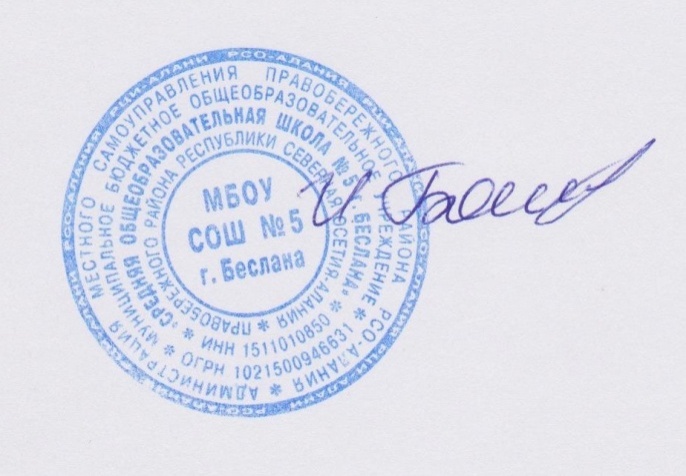 Баева И.Р.